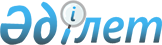 О признании утратившим силу решенияРешение акима Елтайского сельского округа Индерского района Атырауской области от 03 мая 2016 года № 13      В соответствии со статьей 27 Закона Республики Казахстан от 6 апреля 2016 года "О правовых актов", статей 35 Закона Республики Казахстан от 23 января 2001 года "О местном государственном управлении и самоуправления в Республике Казахстан", подпунктом 8) статьи 10-1 Закона Республики Казахстан от 10 июля 2002 года "О ветеринарии" и на основании представления руководителя Индерской районной территориальной инспекции Комитета ветеринарного контроля и надзора Министерства сельского хозяйства Республики Казахстан от 27 апреля 2016 года № 01-03-4/104 аким Елтайского сельского округа РЕШИЛ:

      1. Признать утратившим силу решение акима сельского округа "Об установлении ограничительных мероприятий" от 05 февраля 2016 года № 06 (зарегистрировано в реестре государственной регистрации Нормативных правовых актов № 3465, опубликовано 17 марта 2016 года в газете "Дендер") в связи с полным окончанием мер по предотвращению и ликвидации болезни бешенство среди крупного рогатого скота в зимовке "Сорқабақ 1" Елтайского сельского округа. 

      2. Контроль за исполнением настоящего решения оставляю за собой.


					© 2012. РГП на ПХВ «Институт законодательства и правовой информации Республики Казахстан» Министерства юстиции Республики Казахстан
				
      Аким округа

Е. Дуйшим
